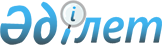 О внесении дополнений и изменений в постановление Правительства Республики Казахстан от 18 февраля 2002 года N 228Постановление Правительства Республики Казахстан от 11 ноября 2002 года N 228в      В соответствии с Законом  Республики Казахстан от 1 апреля 1999 года "О бюджетной системе" Правительство Республики Казахстан постановляет: 

      1. Внести в постановление  Правительства Республики Казахстан от 18 февраля 2002 года N 228 "Об утверждении паспортов республиканских бюджетных программ Министерства сельского хозяйства  Республики Казахстан на 2002 год" следующие дополнения и изменения: 

      1) в приложении 6 к указанному постановлению: 

      в пункте 6 "План мероприятий по реализации бюджетной программы": 

      в графах 5, 6 "Мероприятия по реализации программы (подпрограммы)", "Сроки реализации" строку, порядковый номер 1, дополнить абзацем следующего содержания: 

      "- формирование и хранение                    в течение года 

      республиканского запаса 

      ветеринарных препаратов                                    "; 

      2) в приложении 15 к указанному постановлению: 

      пункт 6 План мероприятий по реализации бюджетной программы" изложить в новой редакции согласно приложению 1 к настоящему постановлению; 

      3) в приложении 22 к указанному постановлению: 

      пункт 6 "План мероприятий по реализации бюджетной программы" изложить в новой редакции согласно приложению 2 к настоящему постановлению. 

      2. Настоящее постановление вступает в силу со дня подписания.       Премьер-Министр 

      Республики Казахстан 

Приложение 1          

к постановлению Правительства  

Республики Казахстан      

от 11 ноября 2002 года N 228в  

Приложение 15         

к постановлению Правительства  

Республики Казахстан     

от 18 февраля 2002 года N 228        6. План мероприятий по реализации бюджетной программы: 

____________________________________________________________________ 

N !Код  !Код  ! Наименование ! Мероприятия   ! Сроки  !Ответственные 

  !прог-!под- ! программы    ! по реализации !реализа-!исполнители 

  !рам- !прог-!(подпрограммы)! программы     !ции     ! 

  !мы   !раммы!              ! (подпрограммы)!        ! --!-----!-----!--------------!---------------!--------!------------- 

1 !  2  !  3  !       4      !      5        !    6   !     7     --!-----!-----!--------------!---------------!--------!------------- 

1   055        Совершенство- 

               вание управ- 

               ления водными 

               ресурсами и 

               восстановление 

               земель 

          101  Приобретение    Привлечение     В тече-  Министерство 

               услуг местных   местных кон-    ние года сельского 

               консультантов   сультантов               хозяйства 

               для оказания    для реализа-             Республики 

               содействия в    ции проекта              Казахстан 

               управлении      в количестве 

               проектом из     9 человек 

               внутренних 

               источников           102  Обеспечение     Консультаци-    В тече-  Министерство 

               консультаци-    онные услуги    ние      сельского 

               онными услу-    фирмы Мотт      года     хозяйства 

               гами для        МакДональд               Республики 

               осуществления   (надзор за               Казахстан, 

               детального      строительст-             СП "Мотт 

               проектирова-    вом, содержа-            МакДональд/ 

               ния, техни-     ние инспекто-            Темельсу"                  

               ческого         ров, клерков, 

               надзора во      работа группы 

               время строи-    поддержки, 

               тельства и      обучение) 

               срока обслу- 

               живания из 

               внутренних 

               источников 

          081  Реализация      1. Возмещение   В тече-  Министерство 

               проекта за      НДС, таможен-   нии      сельского 

               счет внутрен-   ные пошлины,    года     хозяйства 

               них источников  таможенные               Республики 

                               сборы по за-             Казахстан 

                               купкам това- 

                               ров (лабора- 

                               торное, ком- 

                               пьютерное 

                               оборудование, 

                               автомашины), 

                               работ и услуг. 

                               2. Реконструк-  III 

                               ция и ремонт    квартал 

                               здания под 

                               лабораторию 

                               в городе 

                               Жетысае. 

                               3. Возмещение 

                               средств займа, 

                               израсходованных 

                               на выплату 

                               налогов местных 

                               консультантов.           080  Реализация     1. Приобретение  III      Министерство 

               проекта за     основного обору- квар-    сельского 

               счет           дования          тал      хозяйства 

               внешних        (5 автомашин).            Республики               

               займов         2. Начало строи- III      Казахстан                         

                              тельства 1 фазы  квартал  

                              проекта. 

                              3. Строительные  III-IV 

                              работы по 1 фазе кварталы 

                              проекта на пло- 

                              щади 23 868 га. 

                              4. Начало строи- III 

                              тельства 2 фазы  квартал 

                              проекта. 

                              5. Продолжение   III-IV 

                              строительства    кварталы 

                              2 фазы на площа- 

                              ди 15391 га. 

                              6. Приобретение  III 

                              лабораторного    квартал 

                              оборудования и 

                              компьютеров для 

                              лаборатории в 

                              городе Жетысае 

                              7. Реконструкция III 

                              и ремонт здания  квартал 

                              под лабораторию 

                              в городе Жетысае   

------------------------------------------------------------------- 

                                              Приложение 2          

к постановлению Правительства  

Республики Казахстан      

от 11 ноября 2002 года N 228в  

       Приложение 22         

к постановлению Правительства  

Республики Казахстан      

от 18 февраля 2002 года N 228        6. План мероприятий по реализации бюджетной программы: ____________________________________________________________________ 

N !Код  !Код  ! Наименование ! Мероприятия   ! Сроки  !Ответственные 

  !прог-!под- ! программы    ! по реализации !реализа-!исполнители 

  !рам- !прог-!(подпрограммы)! программы     !ции     ! 

  !мы   !раммы!              ! (подпрограммы)!        ! --!-----!-----!--------------!---------------!--------!------------- 

1 !  2  !  3  !       4      !      5        !    6   !     7     --!-----!-----!--------------!---------------!--------!------------- 

1   083         Кредитование 

                проекта совер- 

                шенствования 

                управления 

                водными ресур- 

                сами и восста- 

                новления 

                земель 

          080   Реализация     1. Начало       III      Министерство 

                проекта за     строительства   квартал  сельского 

                счет внешних   1 фазы проекта           хозяйства 

                займов         2. Строитель-   III-IV   Республики 

                               ные работы по   кварталы Казахстан 

                               1 фазе проекта  

                               на площади 

                               23868 га. 

                               3. Начало       III 

                               строительства   квартал 

                               2 фазы проекта 

                               4. Продолжение  III-IV 

                               строительства   кварталы 

                               2 фазы на пло- 

                               щади 15391 га. 

------------------------------------------------------------------ 
					© 2012. РГП на ПХВ «Институт законодательства и правовой информации Республики Казахстан» Министерства юстиции Республики Казахстан
				